О внесении изменения в постановление администрацииНовосельского сельского поселения Брюховецкого районаот 6 февраля 2018 года № 15 «Об утверждении Перечня видов муниципального контроля и органов местного самоуправленияНовосельского сельского поселения Брюховецкого района, уполномоченных на их осуществление»Во исполнение Федерального закона Российской Федерации от 6 октября 2003 года № 131-ФЗ «Об общих принципах организации местного самоуправления в Российской Федерации», в соответствии с Федеральным законом от 26 декабря № 294-ФЗ «О защите прав юридических лиц и индивидуальных предпринимателей при осуществлении государственного контроля (надзора) и муниципального контроля», решением Совета Новосельского сельского поселения Брюховецкого района от 20 апреля 2017 года № 113 «О Порядке ведения перечня видов муниципального контроля и органов местного самоуправления в Новосельском сельском поселении Брюховецкого района», Уставом Новосельского сельского поселения Брюховецкого района, п о с т а н о в л я ю:1. Внести в постановление администрации Новосельского сельского поселения Брюховецкого района от 6 февраля 2018 года № 15 «Об утверждении Перечня видов муниципального контроля и органов местного самоуправления Новосельского сельского поселения Брюховецкого района, уполномоченных на их осуществление» (далее – Постановление), изложив приложение в новой редакции (прилагается).2. Настоящее постановление подлежит обнародованию и размещению (опубликованию)на официальном сайте администрации муниципального образования Брюховецкий район в разделе Новосельское сельское поселение в информационно-телекоммуникационной сети «Интернет». 4. Постановление вступает в силу со дня его подписания.Глава Новосельскогосельского поселения                                                                           А.В. АндрюхинЛИСТ СОГЛАСОВАНИЯпроекта постановления администрации Новосельского сельскогопоселения Брюховецкого района от 11.05.2018 г. № 42«О внесении изменения в постановление администрацииНовосельского сельского поселения Брюховецкого районаот 6 февраля 2018 года № 15 «Об утверждении Перечня видовмуниципального контроля и органов местного самоуправленияНовосельского сельского поселения Брюховецкого района,уполномоченных на их осуществление»Проект внесен:ЗАЯВКА
К ПОСТАНОВЛЕНИЮНаименование постановления:«О внесении изменения в постановление администрации Новосельского сельского поселения Брюховецкого района от 6 февраля 2018 года № 15 «Об утверждении Перечня видов муниципального контроля и органов местного самоуправления Новосельского сельского поселения Брюховецкого района, уполномоченных на их осуществление»Проект внесен: Главой Новосельского сельского поселения Брюховецкого района
Постановление разослать:1) главному специалисту администрации Новосельского сельского поселения Брюховецкого района – 1 экз.________________        Брачкова Наталья Леонидовна                 (подпись)                                     53 1 47                       __________2018 годаПРИЛОЖЕНИЕк постановлению администрации Новосельского сельского поселенияБрюховецкого районаот 11.05.2018 г. № 42«ПРИЛОЖЕНИЕУТВЕРЖДЕНпостановлением администрацииНовосельского сельского поселенияБрюховецкого районаот 06.02.2018 г. № 15Перечень видов муниципального контроля и органов местного самоуправления сельского поселения,уполномоченных на их осуществление 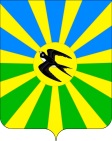 АДМИНИСТРАЦИЯ НОВОСЕЛЬСКОГО СЕЛЬСКОГО ПОСЕЛЕНИЯ БРЮХОВЕЦКОГО РАЙОНАПОСТАНОВЛЕНИЕАДМИНИСТРАЦИЯ НОВОСЕЛЬСКОГО СЕЛЬСКОГО ПОСЕЛЕНИЯ БРЮХОВЕЦКОГО РАЙОНАПОСТАНОВЛЕНИЕот 11.05.2018№ 42село Новое Селосело Новое СелоГлавой Новосельского сельского поселенияА.В. АндрюхинымПроект подготовлен:Главный специалист администрацииНовосельского сельского поселения Н.Л. БрачковаПроект согласован:Экономист администрацииНовосельского сельского поселенияМ.Н. Головко№ п/пВиды муниципального контроляОтраслевой (функциональный), территориальный орган администрации Новосельского сельского поселения Брюховецкого района, уполномоченный на осуществление соответствующего вида муниципального контроля на территории Новосельского сельского поселения Брюховецкого района1Осуществление муниципального контроля в области торговой деятельностиАдминистрация Новосельского сельского поселения2Осуществление муниципального контроля в области благоустройства территории муниципального образованияАдминистрация Новосельского сельского поселения3Осуществление муниципального контроля за сохранностью автомобильных дорог местного значения в границах населенных пунктов поселенияАдминистрация Новосельского сельского поселения4Муниципальный контроль за соблюдением законодательства в области розничной продажи алкогольной продукцииАдминистрация Новосельского сельского поселения»